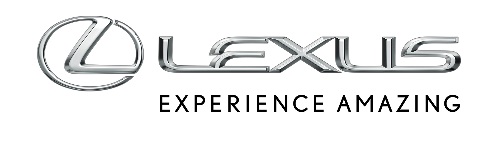 20 MAJA 2022PROJEKT „REWIND” ZDOBYWCĄ NAGRODY GŁÓWNEJ W LEXUS DESIGN AWARD 2022Projekt „Rewind” został wybrany zwycięzcą Lexus Design Award 2022, prestiżowego konkursu dla projektantów młodego pokolenia. Urządzenie autorstwa Poh Yun Ru z Singapuru, które ma pomóc seniorom z demenecją wykonywać codzienne czynności i poprawić komfort ich życia, znalazło się w gronie sześciu finałowych prac. Wszystkie projekty zostaną zaprezentowane podczas czerwcowego Milan Design Week 2022.Organizowany od 2013 roku Lexus Design Award to konkurs dla projektantów młodego pokolenia, który wspiera tworzenie oryginalnych rozwiązań przyczyniających się do poprawy życia w przyszłości zgodnie z trzema podstawowymi zasadami marki Lexus – przewidywaniem, innowacją, urzekaniem. Tegoroczna edycja była już dziesiątą z kolei. Finałową szóstkę wyłoniono spośród 1726 zgłoszeń z 57 państw, a zwycięzcę wybrało jury składające się z uznanych w świecie designu osobistości. Paola Antonelli, Anupama Kundoo, Bruce Mau oraz Simon Humphries główną nagrodę przyznali projektowi „Rewind” autorstwa Poh Yun Ru z Singapuru.Poh Yun Ru jest projektantką zaangażowaną społeczenie. Tworzy przedmioty poprawiające standard życia, które jednocześnie są intuicyjne w obsłudze i dostępne dla wszystkich. „Rewind” wykorzystuje technologię śledzenia ruchu, by pomóc serniorom z demencją ponownie wykonywać codzienne czynności. Urządzenie przesyła zebrane informacje do sparowanego urządzenia, na którym wyświetlane są obrazy i dźwięki ułatwiające odtworzenie znanych, nawet najprostszych czynności z życia codziennego. „Dzięki nagrodzie Lexus Design Award projekt „Rewind” jest o krok bliżej poprawienia komfortu życia wielu osób. Jestem niesamowicie wdzięczna mentorom za wsparcie, a także inżynierom, programistom, ekspertom z dziedziny medycyny oraz testerom za zaangażowanie w pracę nad projektem. Cieszę się, że mogłam poznać tak wielu utalentowanych projentantów z całego świata i miałam szansę na wymianę doświadczeń” – stwierdziła Poh Yun Ru.„Finaliści Lexus Design Award 2022 korzystali z różnych technik projetkowania oraz nowoczesnych technologii, jednak wszystkie prace łączyła troska o innych. Jedni zwracali uwagę na kwestie ochrony środowiska, inni na pomoc osobom starszym, były projekty skupiające się na ułatwieniu życiu rodzin, a nawet większych społeczności. Udowodnili, że w tych trudnych czasach design może dać rozwiązania, które są nie tylko ładne, ale i użyteczne. To bardzo inspirujące” – powiedziała Paola Antonelli.Projekty finalistów Lexus Design Award 2022 zostaną zaprezentowane podczas czerwcowego Milan Design Week 2022.